 JAVNO KOMUNALNO PREDUZEĆE			OB 12“VODOVOD I KANALIZACIJA” d.o.o. 		rev.01.08.12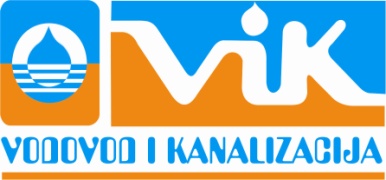 Kulište br. 2, Velika KladušaPreduzeće za proizvodnju i distribuciju vodePDV: 2634347470001Tel: +387 (0) 37 / 770-164 							              Broj: _____________ /17.                                                                                               
Fax: +387 (0) 37 / 772-164                                                                                                                 Datum : __________ / 17._________________________________________________________________________________________          Na osnovu Odluke Nadzornog odbora br. 602-02/17, direktor JKP “Vodovod i kanalizacija” d.o.o. Velika Kladuša donosi: ODLUKU O POKRETANJU POSTUPKA JAVNOG NADMETANJA- LICITACIJAČlan 1.          Izvršiti prodaju putničkog motornog vozila u vlasništvu JKP “Vodovod i kanalizacija” d.o.o. Velika Kladuša putem javnog poziva, i to:Putničko motorno vozilo marke “Renault laguna”Član 2.          Najniža početna cijena za putničko motorno vozilo  iznosi 6.000,00 KM sa uračunatim PDV-om.          Ponude se dostavljaju u zatvorenim kovertama, na adresu JKP „Vodovod i kanalizacija“ d.o.o. Velika Kladuša, Kulište br. 2, Velika Kladuša, najkasnije do 14.07.2017. godine do 12.00 sati, a otvaranje pristiglih ponuda će se izvršiti 17.07.2017. godine sa početkom u 12.15 sati u prostorijama uprave JKP „Vodovod i kanalizacija“ d.o.o. Velika Kladuša.Član 3.          Prilikom prodaje motorno vozilo se kupuju po principu viđeno-kupljeno, pa se naknadne reklamacije ne uvažavaju. Kupljeno motorno vozilo preuzima se u roku od 3 (tri) dana od dana potpisivanja ugovora o kupoprodaji i uplate kupoprodajne cijene. Ponuđač je dužan dostaviti uz ovjerenu ponudu, rješenje o registraciji pravnog lica, identifikacijski broj, PDV broj (ukoliko je registrovan kao PDV obaveznik).Član 4.          Motorno vozilo se može pogledati svaki radni dan u periodu od 01.07.2017. do 10.07.2017. godine, u vremenu od 09,00 do 12,00 sati. Sve dodatne informacije mogu se dobiti na broj telefona: 066/131-131, u vremenu od 7 do 15 sati.Član 5.          Direktor preduzeća se posebnom odlukom imenovati Komisiju za provođenje procedure prodaje službenih vozila JKP „Vodovod i kanalizacija“ d.o.o. Velika Kladuša.Član 6.          Ova odluka stupa na snagu danom donošenja a o njenom izvršenju će se starati Uprava preduzeća.          Dostavljeno:Uprava preduzećaa/a								                Direktor:								   ______________________								        Edin Kekić, dipl.ing. _____________________________________________________________________________________________________Marka i modelRenault LagunaBojaCrnaBroj šasijeVF1BT190E39672729Snaga/zapremina motora (kW/cm3)110/1995Godina proizvodnje2008StanjeispravnoPređena kilometraža305 000 km Registarska oznakaT59-K-342Registrovano do12.06.2018.Početna cijena 
(sa uračunatim PDV-om)6.000 KMWeb: www.vik-kladusa.ba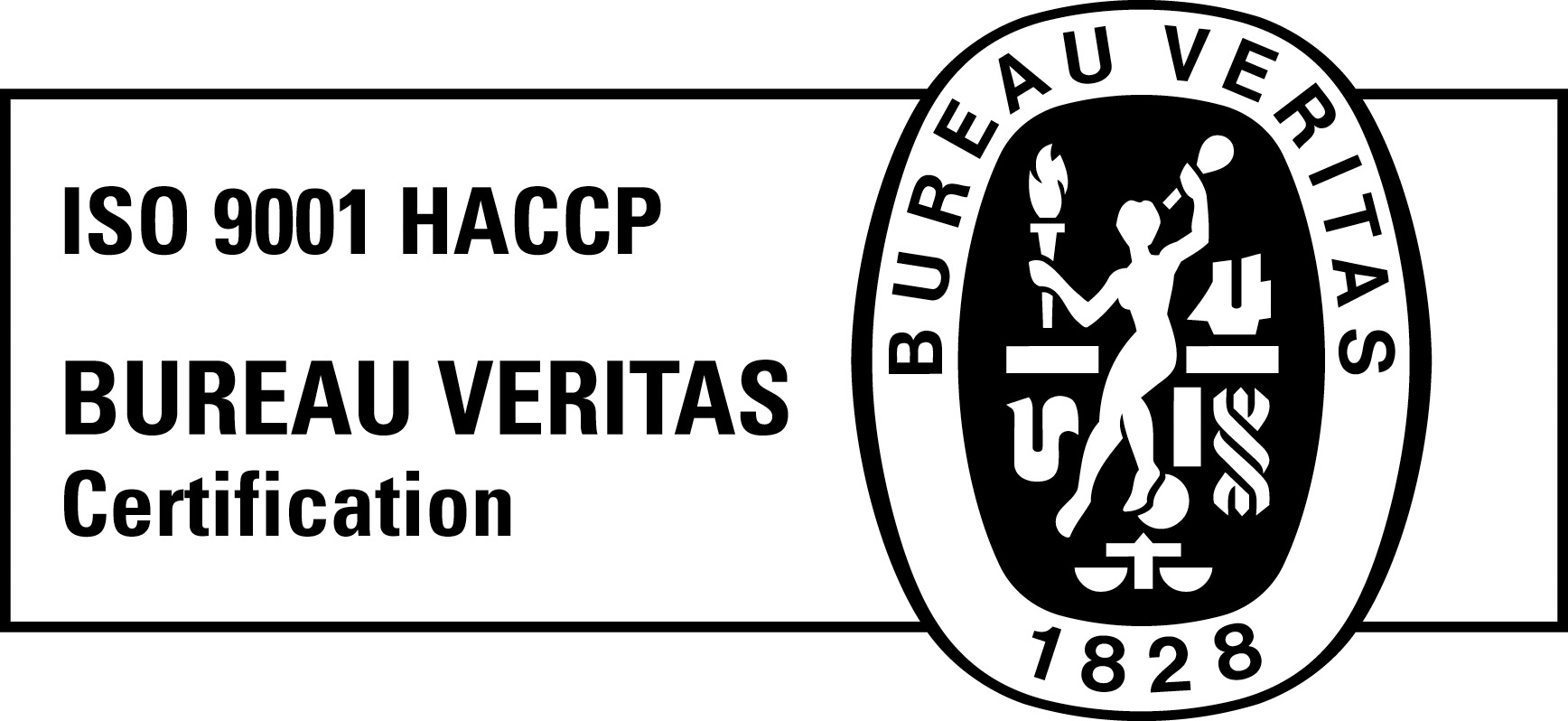 e-mail:vik@vik-kladusa.ba